		Agreement		Concerning the Adoption of Uniform Technical Prescriptions for Wheeled Vehicles, Equipment and Parts which can be Fitted and/or be Used on Wheeled Vehicles and the Conditions for Reciprocal Recognition of Approvals Granted on the Basis of these Prescriptions*(Revision 2, including the amendments which entered into force on 16 October 1995)_________		Addendum 36 – Regulation No. 37		Revision 7 - Amendment 6Supplement 43 to the 03 series of amendments – Date of entry into force: 15 June 2015		Uniform provisions concerning the approval of filament lamps for use in approved lamp units of power-driven vehicles and of their trailersThis document is meant purely as documentation tool. The authentic and legal binding text is: ECE/TRANS/WP.29/2014/56._________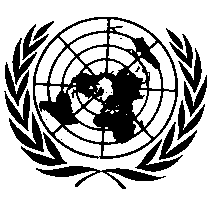 UNITED NATIONSAnnex 1, Sheet WT21W/1, the table, amend to read:""Sheet WT21/7W/1, the table, amend to read:""E/ECE/324/Rev.1/Add.36/Rev.7/Amend.6−E/ECE/TRANS/505/Rev.1/Add.36/Rev.7/Amend.6E/ECE/324/Rev.1/Add.36/Rev.7/Amend.6−E/ECE/TRANS/505/Rev.1/Add.36/Rev.7/Amend.622 June 2015Cap:WT21W: WUX2.5x16dWTY21W: WUY2.5x16din accordance with IEC Publication 60061(sheet 7004-176-1)(sheet 7004-177-1)Cap: WT21/7W: WZX2.5x16qWTY21/7W: WZY2.5x16qin accordance with IEC Publication 60061(sheet 7004-180-1)(sheet 7004-181-1)